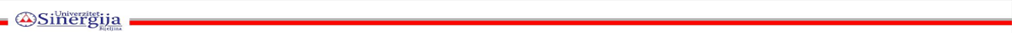                               ISPITNA PITANJA IZ PREDMETA KRVIČNO PRAVO  -  završni dio ispita Osnovi za gašenje krivične sankcije  Zastarjelost krivičnog gonjenjaZastarjelost izvršenja krivične sankcijeAmnestija PomilovanjeKrivičnopravni status maloljetnika u našem krivičnom pravu Alternativne mjere prema maloljetnicimaKrivične sankcije prema maloljetnicimaVaspitne mjereMaloljetnički zatvorOdgovornost pravnih lica za krivična djelaOdnos opšteg i posebnog dijela KZPosebni dio KZ – sistematikaKD protiv života i tijela  UbistvoKD protiv sloboda i prava građana OtmicaKD protiv polnog integritetaSilovanjeKD seksualnog zlostavljanja i iskorištavanja djeteta  KD protiv braka i porodiceNasilje u porodici ili porodičnoj zajedniciKD protiv zdravlja ljudiNeovlaštena proizvodnja i promet opojnih drogaKD protiv izbornih pravaKD Protiv imovineTeška krađaRazbojništvoKD protiv privrede i platnog prometaKD protiv ustavnog uređenja i bezbjednosti RSKD protiv organa RSKD protiv službene dužnostiKD protiv pravosuđaKD protiv pravnog saobraćajaKD protiv prava iz radnog odnosaKD protiv javnog reda i miraKD protiv životne sredineKD protiv opšte sigurnosti ljudi i imovineKD protiv bezbjednosti javnog saobraćajaKD protiv bezbjednosti kompijuterskih podataka                                                                                                                 Predmetni nastavnik:                                                                                                                               Doc. dr Goran Filipić